様式２１－１０	完了対象建築名を明示すること。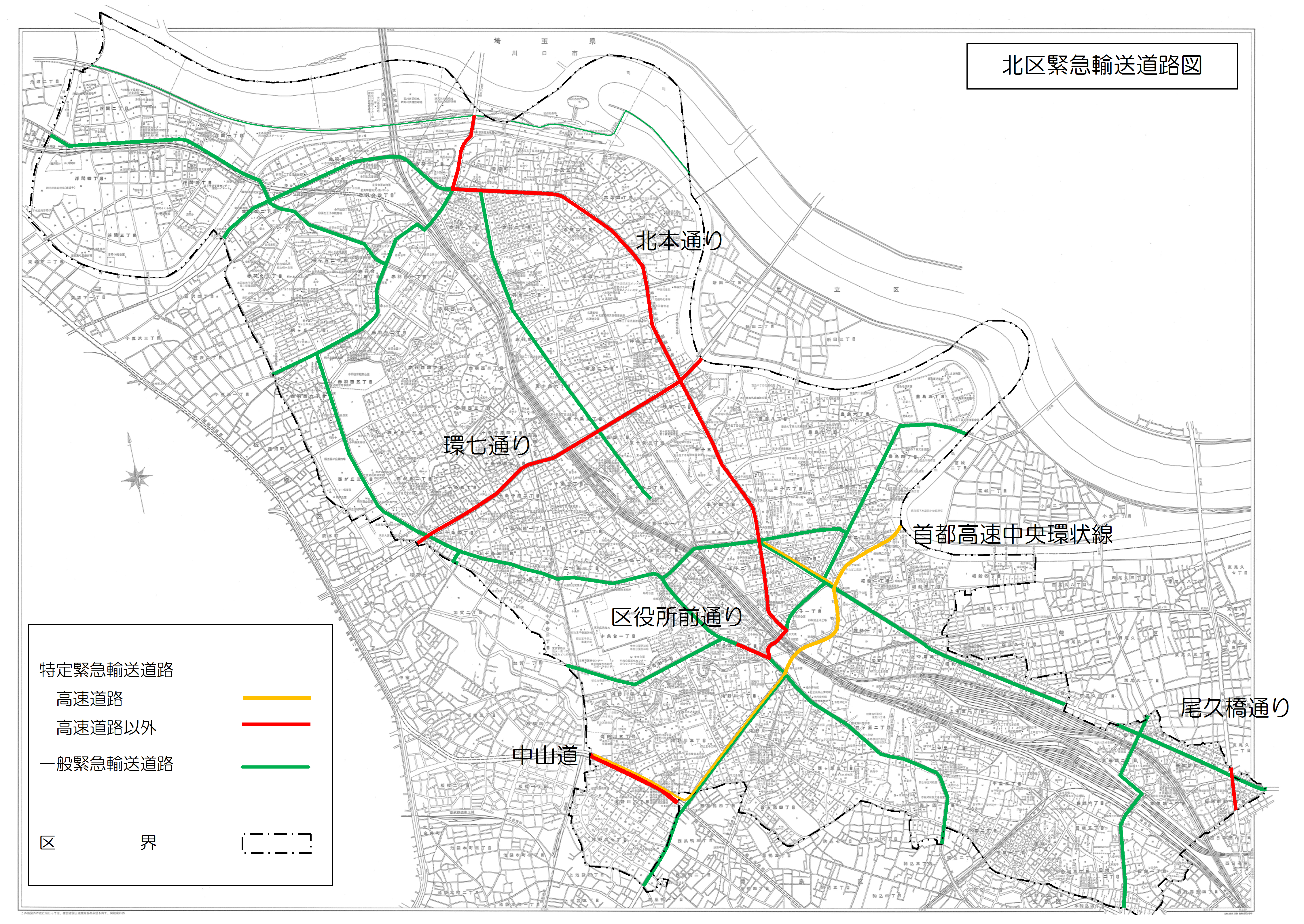 